PROTOKOLL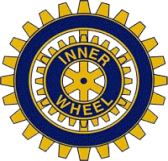 Styrelsemöte 2024-04-17© Simrishamn IWC      Distrikt 239Närvarande: Lena Pira, Karin Fellström, Monica Gripp, Gunilla Hepp, Birgitta Jönsson, Marianne Lundqvist, Eva Tufvesson, Britt-Marie Ek (adjungerad)Frånvarande: Carin Åström, Elisabeth SjöströmPlats: Hemma hos Lena Pira, Simrishamn1. Mötets öppnandePresident Lena Pira öppnade sammanträdet och hälsade alla välkomna.2. Val av sekreterareKarin Fellström skriver protokoll.3. Godkännande av dagordningenDagordningen godkändes.4. Val av justerareBirgitta Jönsson valdes att justera dagens protokoll.5. Föregående protokollProtokoll från föregående styrelsemöte godkändes. 6. Info presidentenNästa medlemsmöte hålls i Skillinge den 8 maj (se punkt 7).En avsägelse beträffande medlemskap har inkommit.I dag har vi 38 medlemmar.7. Info sekreterareIngen ny information har inkommit.8. Info klubbmästareGunilla informerar: Skillinge hamnkrog är bokad  onsdagen den 8 maj klockan 18.00. Serveras en fiskrätt samt kaffe och kaka till en kostnad av  275 kronor.    Anmälan senast den 1 maj till Gunilla.9. Info kassörEj så många som har betalt till ”Lådan”. Denna får symboliskt gå runt, som en påminnelse, vid nästa medlemsmöte. Inga kontanter tas emot, utan betalning görs med Swish eller bankgiro10. Info ISOISO ej närvarande, men Birgitta påpekar att det innebär både tid och arbete om man skaffar en vänklubb, men förhoppningsvis kan det också vara trevligt och givande. På IW:s hemsida finns utförlig information om andra klubbar. 11. Utvärdering av föregående medlemsmöte den 10 april12. Planering av kommande medlemsmöten 13. Övriga frågor14. Nästa styrelsemöte15. AvslutningBrantevik 2024-04-21Karin FellströmsekreterareBirgitta JönssonJusterareMånga medlemsförslag på olika aktiviteter. Vi diskuterade några av svaren på de tre frågorna som ställdes.- Vinlotteri: genomförs på årsmötet. Eva håller i det.- Loppis på ”Suckarnas gång”. Kräver en del planering – fortsatt diskussion på nästa styrelsemöte.- Kan IW deltaga vid kommunens informationsmöte för nyinflyttade? Karin undersöker det.Kommunen har ett föreningsregister – stämmer uppgifterna om IW? Karin undersöker det.- Medlemsmöte: den 8 maj klockan 18.00 på Skillinge hamnkrog (se info från klubbmästaren under punkt 8).Föredragshållare: Maria Lundberg, som ska tala om ”Minoritetsfolk och Mänskliga rättigheter i Kina”.- Sommarmöte den 12 juni klockan 13.00 i Lena Piras trädgård.Gunilla och Marianne undersöker olika cateringalternativ.- Årsmötet den 14/8.Ev. kan septembermötet bli i form av en endags-utflykt till Bornholm för att träffa IW-medlemmar i Rönne.Våra medlemmar tillfrågas vid nästa möte om intresse finns!- Gunilla har förslag på föredragshållare: representant för Osteoporosföreningen.- Dags för Simrishamns IWC att ordna Intercity-möte våren 2025och Distriktsmöte 2026.Nästa styrelsemöte: den 15 maj klockan 14.00 hos Karin, Rörsvägen 12, BrantevikLena avslutade mötet och tackade alla närvarande.Lena Pirapresident